МУНИЦИПАЛЬНОЕ БЮДЖЕТНОЕ УЧРЕЖДЕНИЕ ДОПОЛНИТЕЛЬНОГО ОБРАЗОВАНИЯПРОЛЕТАРСКОГО РАЙОНА ГОРОДА РОСТОВА-НА-ДОНУ «ЦЕНТР ВНЕШКОЛЬНОЙ РАБОТЫ «ДОСУГ» Дополнительная общеобразовательная программа«Английский язык для малышей»                        Возраст обучающихся –  5-6 лет                                        Срок реализации –  1 год					                          Составитель: Ванжула Инна Сергеевна                                                                                     педагог дополнительного образованияРостов-на-Дону2021ОГЛАВЛЕНИЕПОЯСНИТЕЛЬНАЯ ЗАПИСКА…………………………………………...3УЧЕБНО-ТЕМАТИЧЕСКИЙ ПЛАН 1-ГО ГОДА ОБУЧЕНИЯ….…….14СОДЕРЖАНИЕ ПРОГРАММЫ 1-ГО ГОДА ОБУЧЕНИЯ…………....14ФОРМЫ КОНТРОЛЯ И ОЦЕНОЧНЫЕ МАТЕРИАЛЫ……………....20ОРГАНИЗАЦИОННО-ПЕДАГОГИЧЕСКИЕ УСЛОВИЯ РЕАЛИЗАЦИИ ПРОГРАММЫ……………………………………………………………...21ЛИТЕРАТУРА…………………………………………………………….…23ПРИЛОЖЕНИЯ……………………………………………..………….…..25I.Пояснительная запискаНастоящая дополнительная общеобразовательная общеразвивающая программа «Английский язык для малышей» разработана с учетом Федерального Закона Российской Федерации от 29.12.2012г. № 273 «Об образовании в Российской Федерации»; Приказа Министерства просвещения Российской Федерации от 9 ноября 2018 г. № 196 «Об утверждении порядка организации и осуществления образовательной деятельности по дополнительным общеобразовательным программам»; СанПиН 2.4.4.3172-14 «Санитарноэпидемиологические требования к устройству, содержанию и организации режима работы образовательных организаций дополнительного образования детей»; Письма Минобрнауки РФ от 11.12.2006 N 06-1844 «О примерных требованиях к программам дополнительного образования учащихся»; муниципальных правовых актов; Устава  Муниципального бюджетного образовательного учреждения дополнительного образования Пролетарского района города Ростова-на-Дону «Центр внешкольной работы «Досуг»; Лицензии МБУ ДО ЦВР «Досуг» на образовательную деятельность.Программа «Английский язык для малышей»  относится к программам социально-педагогической направленности.	На сегодняшний день широко известно, что изучение иностранного языка позволяет обогатить дошкольное образование, поскольку дети данного возраста обладают врожденной и еще не утраченной способностью к овладению языками. А языки, в свою очередь, могут стать действенным средством развития детей. 	Теоретики и практики обучения детей дошкольного возраста иностранному языку отмечают, что самым важным элементом в данном процессе выступает эффективность, то есть конечный результат развития и обучения, которого можно достигнуть только при грамотной организации процесса обучения.	Современное состояние раннего обучения иностранным языкам характеризуется тем, что, во-первых, практическое овладение иностранными языками стало насущной потребностью широких слоев общества, во-вторых, общий педагогический контекст создает благоприятные условия для дифференциации обучения иностранным языкам, использования гибкой системы выбора условий и вариантов их изучения.Раннее обучение иностранным языкам – это такое обучение, которое осуществляется на основе интуитивно-практического подхода в период до поступления ребенка в школу. 	Дошкольный возраст особенно благоприятен для начала изучения иностранного языка: дети этого возраста отличаются особой чуткостью к языковым явлениям, у них появляется интерес к осмыслению своего речевого опыты. Они легко и прочно запоминают небольшой по объему языковой материал и хорошо его воспроизводят. С возрастом эти благоприятные факторы теряют свою силу. 	У маленького ребенка прекрасно развита долговременная память, он способен запоминать материал целыми «блоками», которые как бы «впечатываются» в его память. Легче всего это происходит в игре. Игра является способом приобщения к миру взрослых, способом познания. 	Есть еще одна причина, по которой ранний возраст предпочтительнее для занятий иностранным языком. Чем младше ребенок, тем меньше его словарный запас в родном языке. Но при этом и его меньше речевые потребности: сфер общения у маленького ребенка меньше, чем у старшего, ему еще не приходится решать сложные коммуникативные задачи. А значит, овладевая иностранным языком, он не ощущает такого огромного разрыва между возможностями в родном и иностранном языке, и чувство успеха у него будет более ярким, чем у детей старшего возраста.	Результатом обучения и развития детей по данной программе является максимальное раскрытие их индивидуального возрастного потенциала, овладение базовым уровнем иностранного языка.	Обучение иностранным языкам детей-дошкольников призвано содействовать общему развитию ребенка. Это достигается путем вовлечения ребенка в виды деятельности, которые улучшают координацию, моторные навыки, так же пространственное, личностное, социальное и эмоциональное развитие.	Языковое содержание обучения определяется простотой и доступностью материала для детей дошкольного возраста, связано с повседневной жизнью в детском саду и дома. Принимая во внимание соотношение возраста ребенка, распределение и обработка материала тесно связана с методикой обучения.	Данная программа разрабатывалась в соответствии с Федеральным законом «Об образовании в РФ» № 273-ФЗ от 29.12.2012 года, а также с учетом нормативных документов и материалов, регулирующих образовательный процесс в ЦВР «Досуг».	Данная программа дополнительного образования имеет культурологическую направленность.При разработке программы учитывался опыт, наработанный педагогами Антоновой Л.Н. (ЦВР г. Таганрога), Негнивецкой Е.И., Никитенко З.Н., Артамоновой И.А. (г. Москва), Дворягиной Л.Л., Степановой Е.В. (г. Калуга), а также изучалась  специализированная литература по преподаванию французского языка. Данная программа базируется на принципах коммуникативного обучения и направлена на формирование положительной познавательной мотивации.        Программа предназначена для коллективной работы с детьми. Но упражнения рассчитаны на  осуществление индивидуального и дифференцированного подхода к обучению детей с разным уровнем подготовки и разными способностями.Данная программа нацелена на  реализацию личностно-ориентированного, коммуникативно-когнитивного, социокультурного деятельностного  подхода к обучению английскому языку.Новизна дополнительной общеобразовательной программы заключается в  использовании информационных технологий на занятиях: демонстрация презентаций, слайд-шоу, активная работа с аудио и видеоматериалами.Актуальность дополнительной общеобразовательной программы 	Значение иностранного языка в жизни современного общества чрезвычайно велико. В настоящее время обучение иностранному языку детей дошкольного возраста стало предметом заинтересованного разговора педагогов, психологов, психолингвистов, родителей. 	Освоение основ иностранного языка дает детям возможность приобщения к одному из общепризнанных и наиболее распространенных средств межкультурного общения, важнейшему источнику информации о современном мире и происходящих в нем процессах, а также обогащения своего коммуникативного опыта, общей и речевой культуры. Обучение иностранному языку призвано реализовывать основную стратегию образования – формирование всесторонне развитой личности, осуществлять идею европеизации образования через диалог культур и цивилизаций современного мира.	На сегодняшний день потребность у родителей в подобного рода занятиях, а именно в изучении иностранных языков детьми именно в дошкольный период достаточно велика, что и обеспечивает востребованность и актуальность данной программы. 	Актуальность данной программы обусловлена также ее практической значимостью. Дети могут применить полученные знания и практический опыт, когда пойдут в школу.  К тому моменту у них будет сформировано главное – интерес к дальнейшему изучению английского языка, накоплен определенный объем знаний, что значительно  облегчит освоение любой программы обучения английскому языку в начальной школе.Педагогическая целесообразность дополнительной общеобразовательной программы заключается в том, что обучение английскому языку дошкольников рассматривается как один из предварительных важных этапов, закладывающих правильное произношение, накопление лексического запаса, умение понимать иностранную речь на слух и участвовать в несложной беседе. 	Педагогическая значимость освоения иностранного языка дошкольниками обусловлена и тем, что овладение речью, в том числе иностранной, теснейшим образом связано с интеллектуальным, эмоциональным и нравственным развитием личности. 	Пятилетний возраст рассматривается специалистами как наиболее благоприятный период для овладения иностранным языком. Психологи отмечают прочность запоминания языкового материала в этом возрасте, высокую степень развития фонематического слуха. Даже при наличии перерыва в обучении иностранному языку изучение его в детстве нельзя считать пустой тратой времени. Имеются данные, что речь, усвоенная в дошкольном возрасте, восстанавливается с исключительной быстротой. Цель дополнительной общеобразовательной программы:создать условия, обеспечивающие социально – личностное, познавательно – речевое развитие дошкольников и готовность детей к школьному образованию через изучение английского языка.Достижение цели предполагает реализацию следующих задач:приобщать ребенка к английскому языку и англоязычной культуре;побуждать ребенка к самостоятельному решению коммуникативных задач на английском языке в рамках тематики;развивать познавательные и языковые способности;научить диалогической и монологической речи на элементарном уровне;развивать фонетический слух,создавать условия для полноценного и своевременного психического развития (мышления, памяти, внимания, воображения, сообразительности, воли);знакомить детей с традициями и обычаями страны изучаемого языка.Отличием дополнительной общеобразовательной программы является то, что:1) призвана вызывать интерес у детей и положительно воздействовать на их эмоции, развивать их фантазию, любознательность и творчество, формировать способности взаимодействия друг с другом в игровых ситуациях, разработке коллективных проектов, подготовке и проведении инсценировок и т.д.;2) содержание обучения и, прежде всего, его предметная сторона (о чем говорить, что слушать, делать) учитывает личный опыт ребенка, который он приобретает, общаясь на родном языке, и соотносит с тем опытом, который дети приобретают на занятиях по иностранному языку; 3) открывает ребенку доступ к культуре другого народа, знакомя его с особенностями повседневного быта их сверстников в стране изучаемого языка, детским фольклором, традициями проведения праздников (Рождество, Новый год, День рождения) и играми;Основное отличие данной программы от существующих подобных образовательных программ заключается в специально приспособленной (адаптированной) для условий дополнительного образования форме освоения программы (возможность использования различных методик, пособий, большое количество игрового, демонстративного, видеоматериалов), Сроки реализации программы	Программа рассчитана на 1 год обучения (72 часа) и предназначена для детей 5-5,5 лет. Занятия проводятся 2 раза в неделю в подгрупповой форме по 8-10 детей.	Данная дополнительная образовательная программа соответствует возрастным психофизическим особенностям детей дошкольного возраста.	Дети в возрасте от 5 до 6 лет пытливы и любознательны, поэтому педагогу необходимо строить свои занятия так, чтобы оно было интересно детям. Успех обучения дошкольников – эмоциональная окраска занятия. 	В этом возрасте у детей особое свойство памяти – долговременность, поэтому не стоит ждать результатов сразу. Они будут проявляться постепенно и неожиданно. 	У дошкольников преобладает непроизвольный вид памяти, при котором нет сознательно поставленной цели. Память ребенка напрямую связана с интересом, поэтому заинтересовать – значит увеличить шансы на успех. Педагог должен стараться, чтобы деятельность на каждом занятии была разнообразной.	Дошкольникам трудно усидеть на занятии спокойно, поэтому необходимо включать в занятия танцы, подвижные игры, физкультурные паузы. На каждом занятии педагог должен использовать яркий наглядный материал: картинки, кубики, но лучше всего игрушки. Для лучшего усвоения лексики ребенок должен производить с игрушкой манипуляции: может ее погладить, поговорить с ней, придумать игру.	Игра – очень приятный и продуктивный вид деятельности для дошкольника. Каждая игра имеет правила, от ребенка требуется выполнение определенных задач, преодоление трудностей. Задача педагога – помочь ребенку почувствовать себя победителем, и игра ему понравится. Даже самый слабый учащийся может быть победителем или ведущим, это помогает избежать отрицательных эмоций. Если в группе есть очень сильные дети, можно их сделать своими помощниками.	Детей дошкольного возраста необходимо поощрять словами, улыбкой или маленьким призом. Это помогает повысить самооценку неуверенных в себе детей.	При групповой работе важно постоянно менять состав детей в паре или команде. Это поможет избежать однообразия в часто повторяющихся видах работы, а более сильные учащиеся могут помочь более слабому ребенку решить поставленную задачу. 	Возраст 5-6 лет можно охарактеризовать как возраст овладения ребёнком активным воображением, которое начинает приобретать самостоятельность, отделяясь от практической деятельности и предваряя её. Образы воображения значительно полнее и точнее воспроизводят действительность. Ребёнок чётко начинает различать действительное и вымышленное. Действия воображения - создание и воплощение замысла - начинают складываться первоначально в игре. Это проявляется в том, что прежде игры рождается её замысел и сюжет.	Дети дошкольного возраста любят рисовать, педагог может включать в занятие небольшое по времени раскрашивание. Но следует учитывать, что основное время должно занимать обучение языку, а не пение или рисование.	Особое место в ряду игр занимают занятия-праздники. Их задачи и формы могут быть различны, но основная цель – поддержание интереса к изучению английского языка.Принципы обученияПри разработке программы были учтены следующие принципы обучения иностранному языку детей дошкольного возраста:• принцип коммуникативной направленности, выдвигающий мысль о том, что овладеть каким-либо видом речевой деятельности можно лишь выполняя этот вид деятельности, т.е. научиться говорить - говоря, слушать - слушая, читать - читая, писать – выполняя письменные задания;• принцип опоры на родной язык, предполагающий проведение определенных параллелей родного и иностранного языка и установление общих закономерностей;• принцип интеграции, заключающийся в том, что в процессе обучения какому-либо одному аспекту или виду речевой деятельности мы задействуем (интегрируем) и формируем все остальные аспекты и виды деятельности;• принцип дифференциации, определяющийся тем, что при формировании каждого отдельно взятого вида деятельности и аспекта языка мы используем особые технологии, построенные с учетом специфических механизмов, лежащих в основе формирования каждого отдельного языкового и речевого навыка;• принцип коллективно-индивидуального взаимодействия;• принцип «минимакса», заключающийся в минимальном количестве вводимых на занятии фраз при их максимальной тренировке;• принцип игровой основы обучения.Методы познавательной деятельностизанятия с детьми осуществляется на основе деятельностного метода, позволяющего соотнести теоретический материал с практическими занятиями, метода цикличности, т.е. возврата к ранее пройденному материалу, игры, как основного вида деятельности дошкольника.	Программа следует основным тенденциям в развитии современной методики обучения иностранным языкам:коммуникативной направленности;активации речемыслительной деятельности детей в процессе овладения языком как средством общения;повышение мотивации учения;индивидуальному подходу к детям;техническому оснащению учебного процесса.Формы и режим занятийФорма обучения – игровая, любое задание превращено в интересную и выполнимую для ребенка задачу. Каждое занятие эмоционально окрашено, по содержанию занятия подобраны стихи, песенки, загадки, рифмы.	Занятия проходят в групповой форме. Режим занятий: 1 час в неделю (по 30 минут 2 раза в неделю).Формы организации деятельности:Речевые и фонетические разминки.Стихотворные примеры, рифмовки.Игры.Рисование, конструирование, лепка (развитие мелкой моторики). 	Активно используются вариативные формы обучения: фронтальная, коллективная, групповая, индивидуальная, парная, игровая.	Каждое занятие эмоционально окрашено, по содержанию занятия подобраны стихи, песенки, загадки, рифмы. Прогнозируемый результат	По ходу освоения курса обучения у дошкольника сформируются первичные навыки диалогической и монологической речи на английском языке; будет развиваться речевой слух, память, внимание, мышление, будет воспитываться интерес и уважение к культуре других народов.II. Учебно-тематический планСодержание образовательной программы1. Вводное занятие – 1 час.	Собеседование, заполнение анкет. Инструктаж по технике безопасности. Знакомство с правилами внутреннего распорядка. Игры на сплочение детского коллектива.2. Знакомство с Англией и английским языком – 1 час 30 минут.	Проведение игрового занятия «Путешествие в Англию», чтение сказок о звуках английского языка.3. Я изучаю английский язык – 2 часа.	Беседа с учащимися «Зачем нужно учить английский язык?»  Введение и закрепление различных учебных команд. Проведение игр “Show me”. «Путаница» , разминки “Jump the rope”. Изучение рифмовок “Clap your hands”, “It´s raining, it´s pouring”.4. Давай познакомимся – 1 час.	Введение фраз и конструкций по теме «Знакомство».  Игры  “The morning game”, «Давай познакомимся!»5. Английские буквы – 13 часов 30 минут.	Работа в прописях: отработка написания букв английского алфавита, изучение ЛЕ, рифмовок, чтение сказок о буквах алфавита. Проведение игрового занятия «Алфавит».6. Накопление ЛЕ в игровых формах – 7 часов 30 минут.	Изучение и закрепление ЛЕ по различным темам: одежда, игрушки, посуда, на детской площадке, продукты. Проведение игр «Раскрась предметы», «Соедини по точкам и назови предмет», «Дорисуй и раскрась», «Соедини картинки», «Лабиринт», «Big-little», «Соедини половинки» и др.	Работа с конструкциями: What´s this? It´s…/ I like… very much/ Let´s make… / Do you like?	Изучение песенок и рифмовок «It´s a cat, a little cat», «A mug with a nut», «Have a sweet!», «I have a dog», «I have a ball», «1, 2 – buckle your shoe», «I´m a dog. This is my ball», «My pretty doll» и др.	Обучение счету от 1 до 10.	Чтение учебных сказок «Hello, Pat!», «I´m little Ben», «Liz and Spot».7. Животные – 1 час.	Изучение и закрепление ЛЕ по теме. Игры «Зоопарк», «Найди короткий путь к домику», «Найди лишний рисунок».  Рифмовка «Is this a frog?», «I´m a monkey. Who are you?»8. Цвета – 1 час.	Изучение названий цветов в английском языке: yellow, red, green, blue, black, white, pink, brown.Рифмовка «Green and yellow». Игры «Назови и раскрась», «Раскрась картинки». Разучивание песенки «Sing a rainbow».9. Части тела – 1 час.	Изучение и закрепление ЛЕ: a head, a mouth, a nose, eyes, ears, hair. Игры  «Одень человечка», «Собери лицо клоуна».  Чтение сказки  «I´m Paul». Разучивание рифмовки «I´m a nice little man», песенки  “Head and shoulders”.10. Один-много – 1 час.	Знакомство с правилом образования множественного числа существительных в английском языке. Конструкция  I want to make… Рифмовка  «I want to make a little plane».11. Овощи, фрукты, ягоды – 2 часа.	Изучение ЛЕ по теме. Разучивание рифмовок и песенок “Potato, tomato”, “This is an apple”.	Работа с конструкцией Конструкция I´m hungry. I want to eat…	Проведение игрового занятия по теме «Овощи, фрукты, ягоды».12. Подведение итогов – 1 час 30 минут.	Повторение всего материала, пройденного за учебный год. Проведение итогового обобщающего занятия. Подведение итогов результативности усвоения образовательной программы.13. Воспитательно-досуговые мероприятия – 2 часа.	Разучивание новогодних стихов и песенок на английском языке.  Посещение новогоднего утренника. Беседы на темы: «Взаимопомощь», «Доброжелательность».Результативность:К концу учебного года ребенок должен знать:1. Буквы английского языка.2. Песенки и стихи-рифмовки на английском языке.3. Лексический материал по изученным темам в пределах программы.Учащийся должен уметь:1. Здороваться, прощаться, знакомится на английском языке.2. Правильно писать и называть буквы английского алфавита.3. Устно образовывать множественное число имен существительных.4. Считать до 10.5. Понимать команды педагога на слух.	IV. Формы контроля и оценочные материалы	На ранней стадии обучения английскому языку прямой контроль учебных действий детей может привести к отрицательным эмоциям и снижению мотивации к изучению английского языка. Поэтому в данной программе предлагается проводить контрольные мероприятия в виде различных инсценировок, концертов, праздников, на которые можно пригласить родителей и всех желающих.Методы оценки результативности:наблюдение за ребенком в образовательном процессеанализ его развития в этом процессепроверка пройденного материала в игровой формепостановка небольших сценок и диалоговзаинтересованность учебным процессомпонимание происходящего на занятиифонетический материал контролируется в процессе игр, фонетических разминок, в произнесении рифмовок.V. Организационно-педагогические условия реализации программыМетодическое обеспечение программы.	В процессе обучения детей английскому языку на раннем этапе согласно программе используются следующие основные методы: коммуникативный, наглядный, проектный.Коммуникативный метод является верховным, доминирующим, в наибольшей степени соответствующий специфике иностранного языка как учебного предмета. С помощью данного метода решается первоочередная задача - овладение элементарными навыками и умениями устного иноязычного общения на раннем этапе изучения английского языка, начальное формирование способности детей к общению на межкультурном уровне.	Наглядный метод предусматривает непосредственный показ предметов и явлений окружающего мира, наглядных пособий с целью облегчения понимания, запоминания и использования учебного материала в практической деятельности учащихся.	Проектный метод позволяет реализовать интегративные связи в обучении, расширить «узкое пространство» общения в кабинете иностранного языка, осуществить широкую опору на практические виды деятельности, типичные для детей указанного возраста. Таким образом, у детей развивается элементарная креативная компетенция как показатель коммуникативного владения английским языком на данном этапе его изучения.	Фактор педагога способствует успешному обучению неродному языку детей дошкольного возраста. 	Педагог обеспечивает развитие, познание и самоутверждение каждого дошкольника на основе максимальной помощи и поддержки, сочетания разнообразных путей-методов-подходов к обучению иностранному языку.Материально техническое обеспечение программы.На занятиях используется:Экранно-звуковые пособия:CD-диски.Мультимедийные презентации.Печатные пособия:Алфавит.Транскрипционные знаки.Тематические картинки.          VI. Список литературы:Конышева А. В. Английский для малышей, Минск, 2004.Коти Т.Ю. Английская азбука, М., 1997.Вронская И. В. Английский язык в детском саду. Спб., 2001Стронин М. Ф. Обучающие игры на уроке иностранного языка. М., Просвещение, 1984Андрющенко Е. П. Волшебная грамматика английского языка для малышей.  — Ростов н/Д: Феникс, 2012.Белина Л. И. Английский язык для детей. – Москва: АСТ, 2014.Вронская И. В. 105 занятий по английскому языку для дошкольников: Пособие для воспитателей детского сада, учителей английского языка и родителей. — СПб.: КАРО, 2009.Игнатова Т. Н. Мои первые шаги в английском. English for communication with children. — М.: Толмач СТ, 2009.Карлова  Е. Л. Я читаю по-английски!. Учебник английского языка для младших классов. — М.: Суфлёр; Ростов н/Д: Феникс, 2014.Кириллова Ю. В. Английский для дошкольников. — Ростов н/Д: Феникс, 2013.Карлова Е. English games. Игры для изучения английского языка для детей. — СПб.: Питер, 2014.Мурзинова  И. А. English Lessons for Kids. Уроки английского языка для детей. Учебно-методическое пособие для занятий по английскому языку с дошкольниками. — Волгоград: Волгоградское научное издательство, 2014. — 132 с.Список литературы, рекомендуемой детям: 
Игнатова Т. Н. Мои первые шаги в английском. My first steps in English. English for communication with children. — М.: Толмач СТ, 2009.Мурзинова И. А. ЧЕЛОВЕЧКИ-ЗВУКИ (44 звука английского языка в стихах). — Волгоград: Волгоградское научное издательство, 2014.Скультэ В.И. Английский для детей. Учебное пособие. — М.: Айрис-пресс, 2013.Шалаева Г. П. Английский язык. Большой самоучитель для самых маленьких. — М.: АСТ: СЛОВО, 2013.Принята 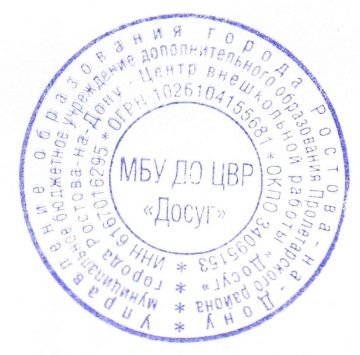 на заседании методсоветаПротокол № ____ от «____» ________ 20___ годаУтверждаюДиректор МБУ ДО ЦВР «Досуг» ____________ Чеметева М.С.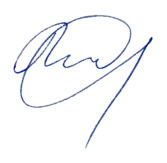 Приказ № ___ от «___» _____ 20__ года№ п/пНазвание тем, разделовКоличество часовКоличество часовКоличество часов№ п/пНазвание тем, разделовВсегоТеорииПрактики1Вводное занятие1 ч15 мин45 мин2Знакомство с Англией и английским языком1ч 30 мин1 ч30 мин3Я изучаю английский язык230 мин1 ч 30 мин4Давай познакомимся1 ч 30 мин30 мин5Английские буквы13 ч 30 мин6 ч 30 мин7 ч6Накопление ЛЕ в игровых формах7 ч 30 мин3 ч 45 мин3 ч 45 мин7Животные1 ч30 мин30 мин8Цвета1 ч30 мин30 мин9Части тела1 ч30 мин30 мин10Один-много1 ч30 мин30 мин11Овощи, фрукты, ягоды2 ч45 мин1 ч 15 мин12Подведение итогов 1 ч 30 мин1 ч 30 мин13Воспитательно-досуговые мероприятия2 ч1 ч1 чИтого:36 ч16 ч 15 мин19 ч 45 мин